CELEBRAÇÃO  DOS  SESSENTA  DE  PRESENÇA  MARISTA  EM   ANGOLAKUITO BIÉ -  29 e 30 d e Agosto  de  2014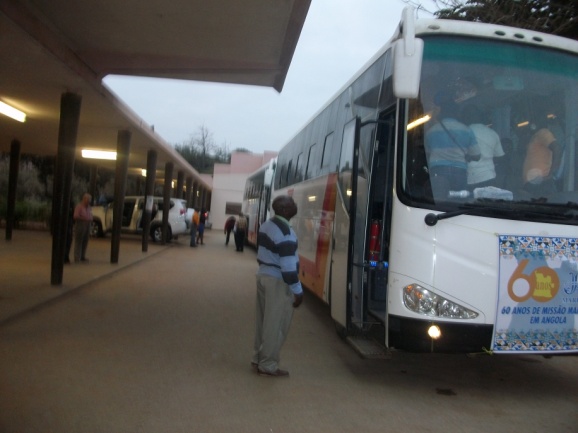 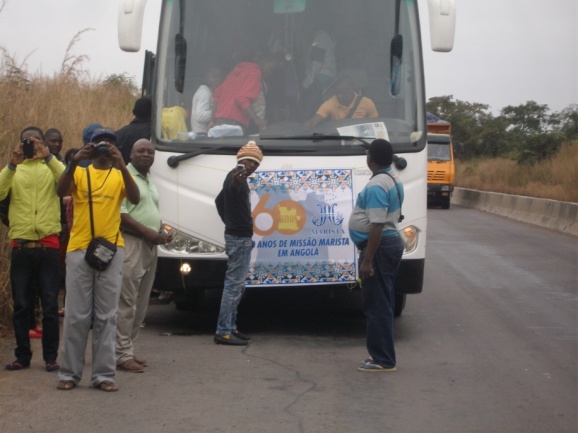 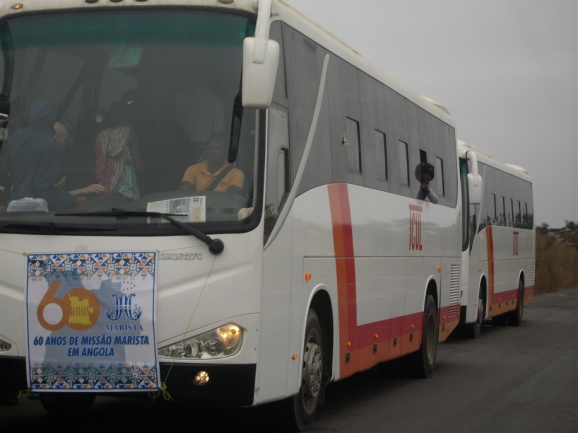 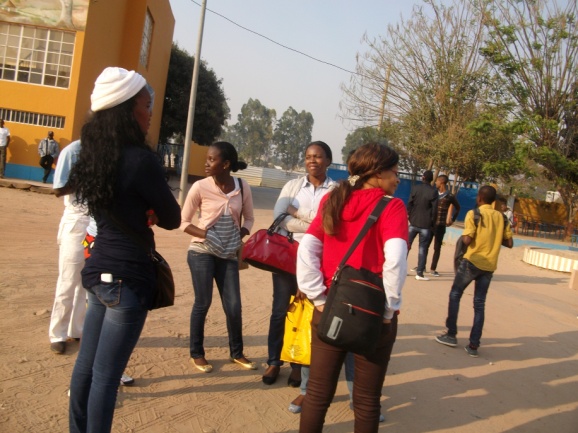 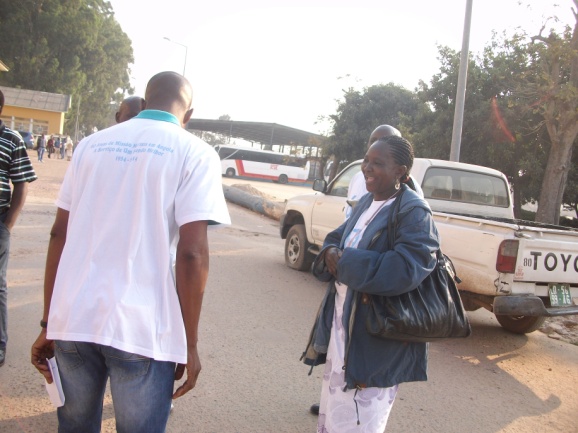 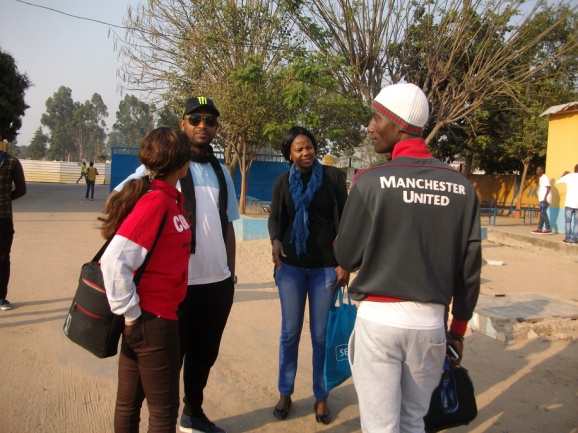 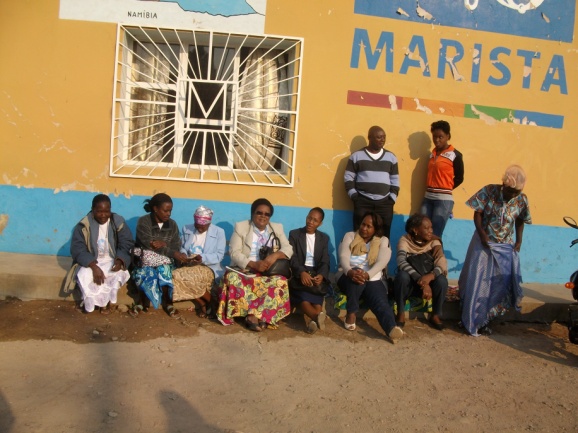 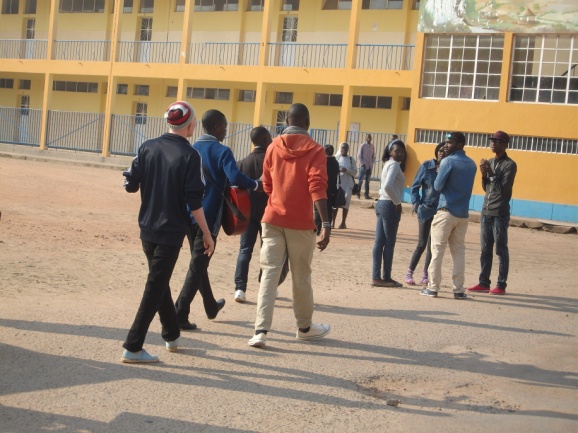 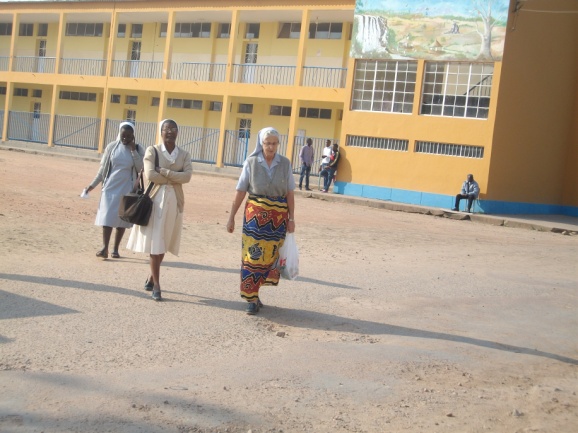 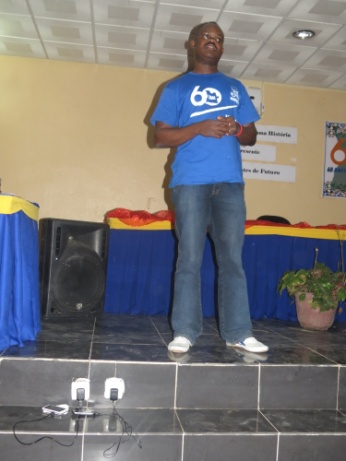 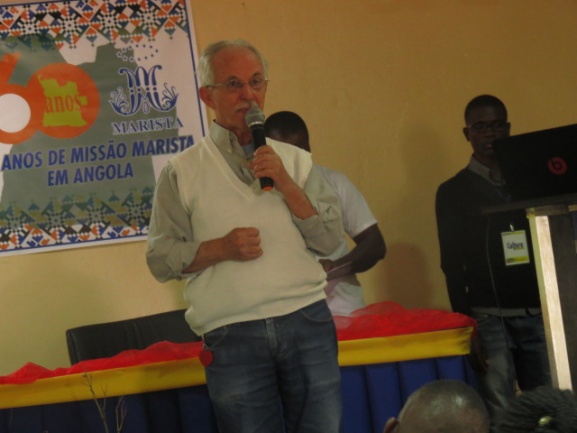 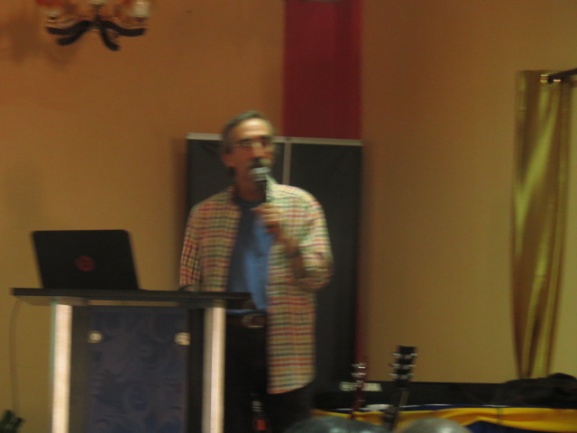 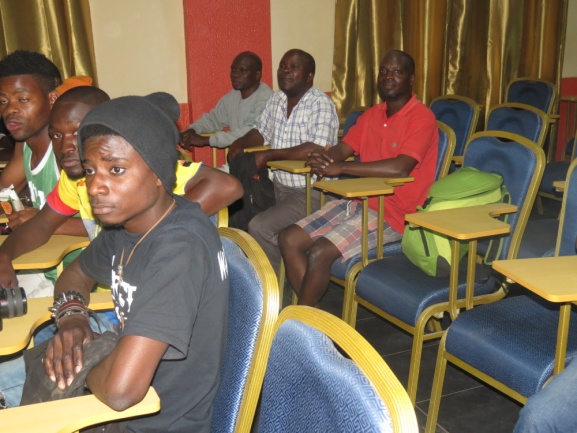 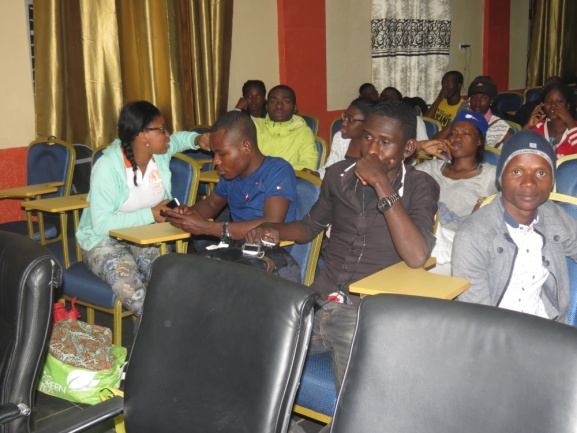 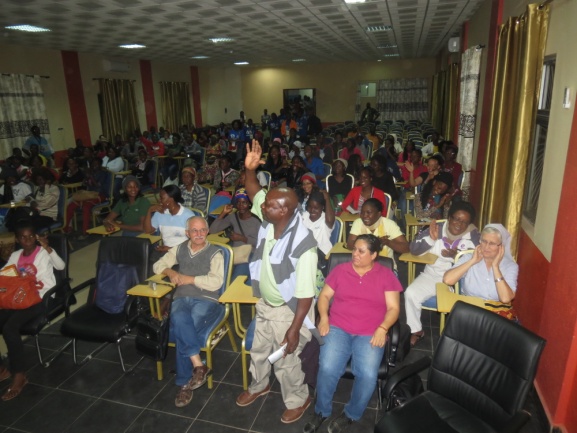 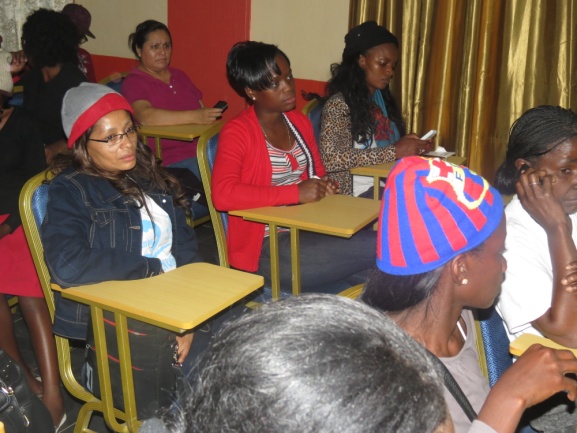 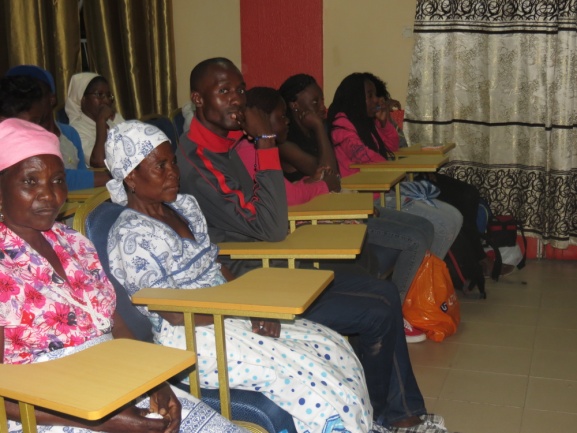 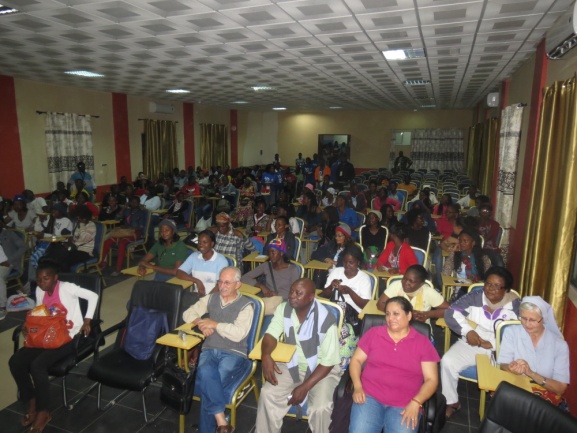 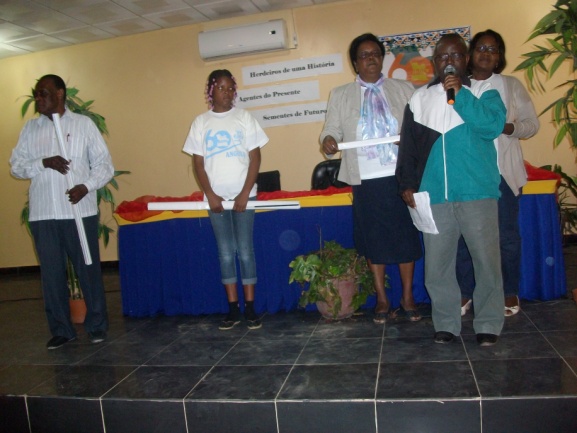 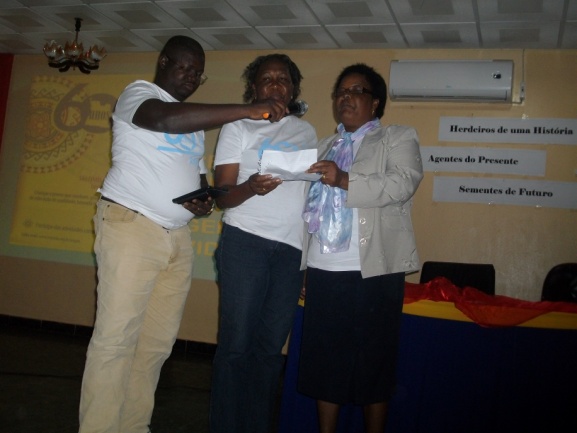 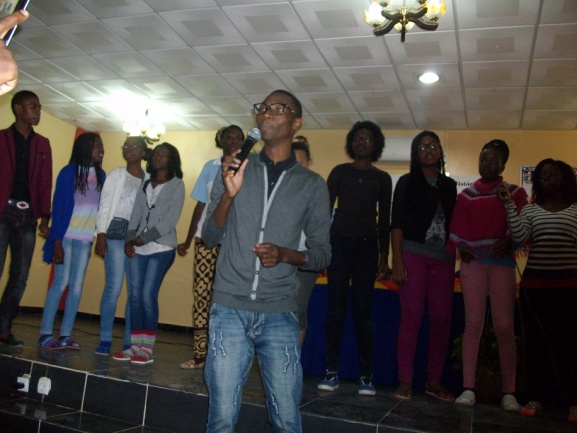 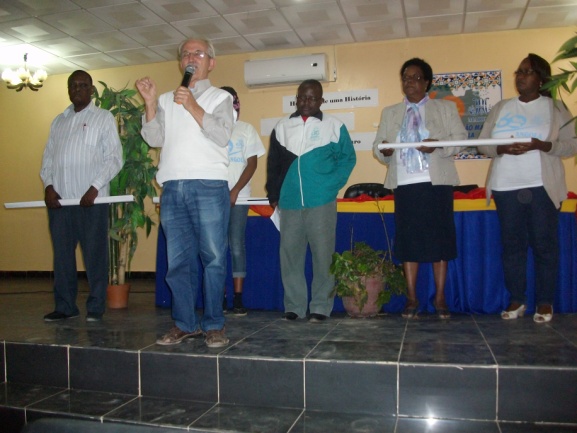 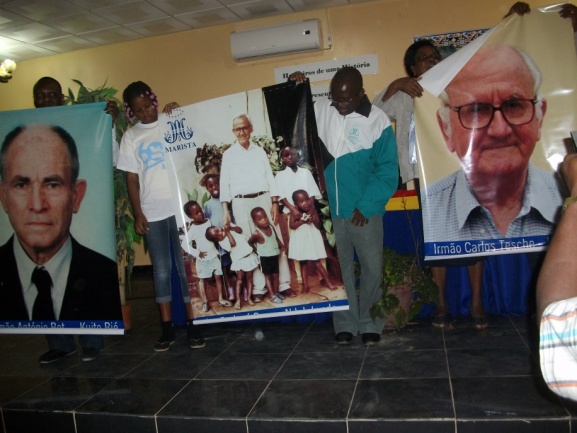 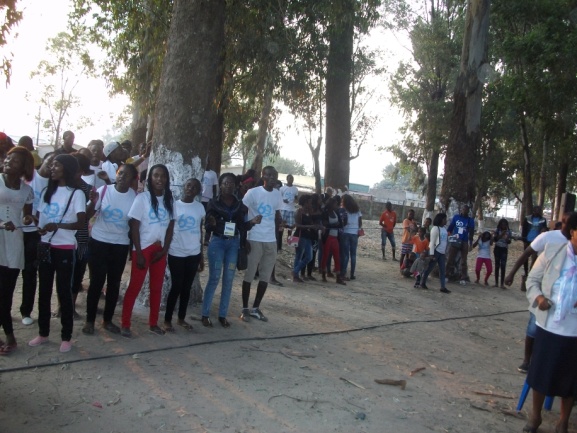 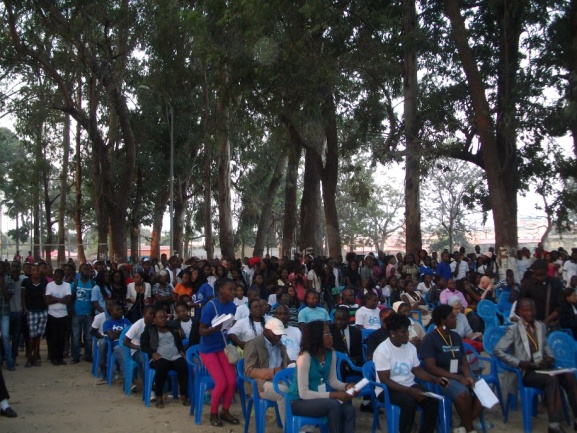 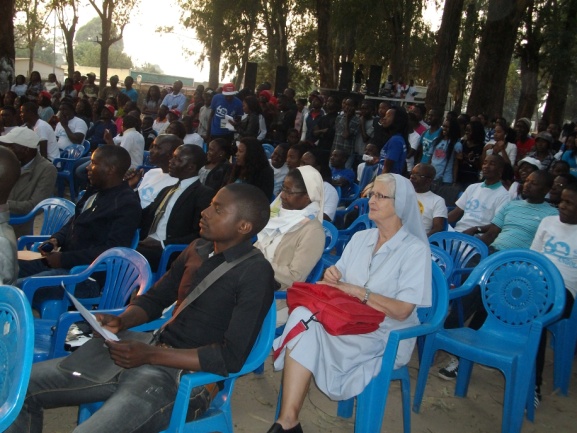 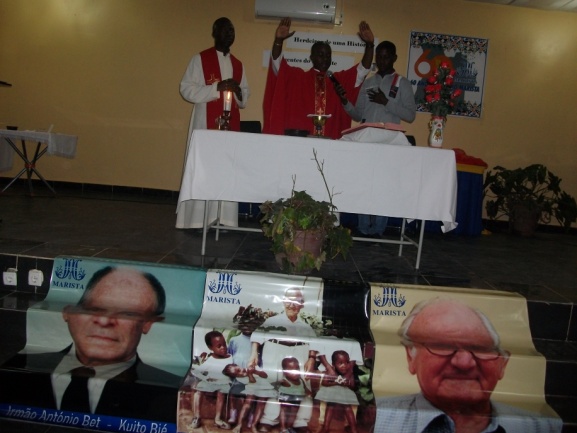 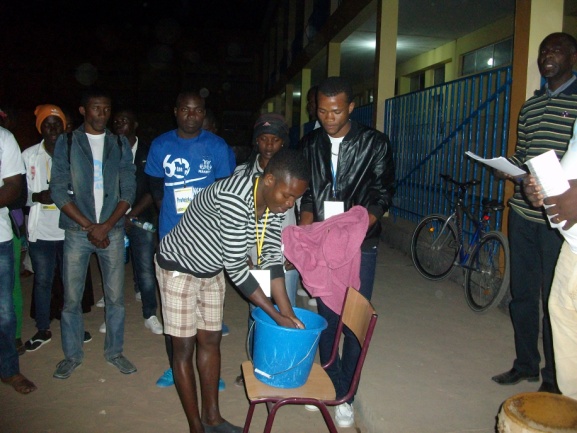 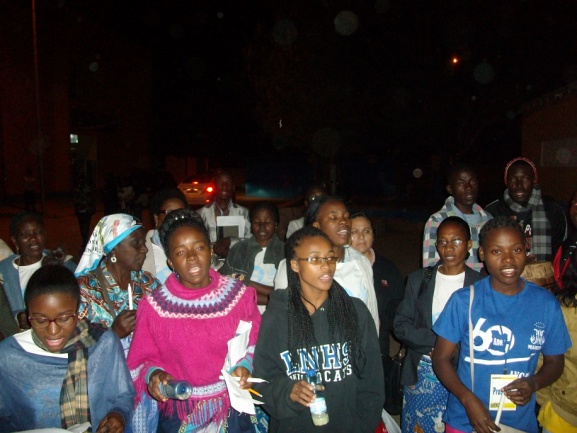 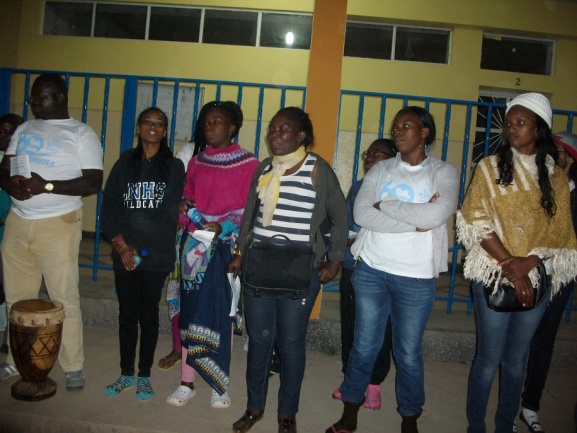 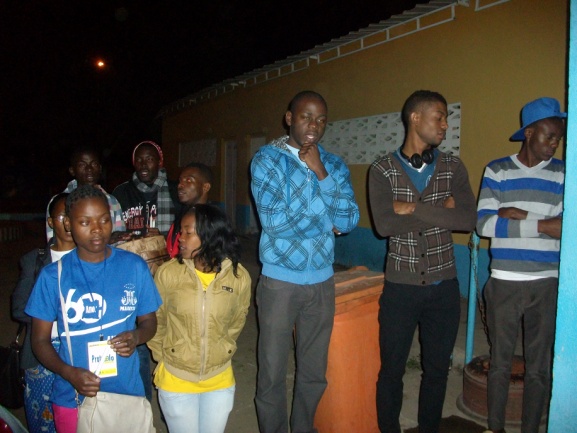 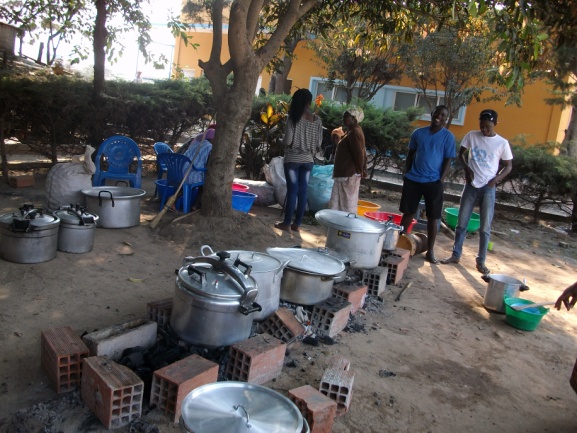 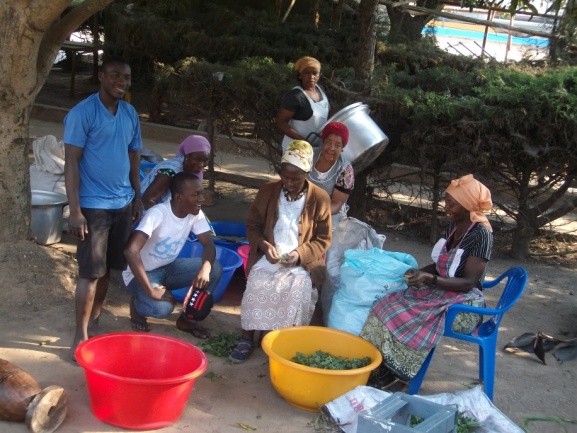 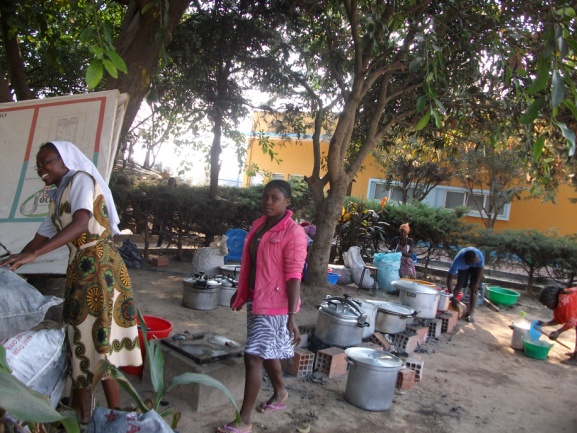 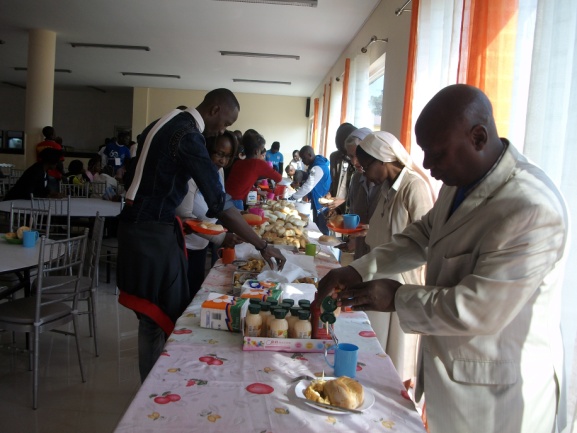 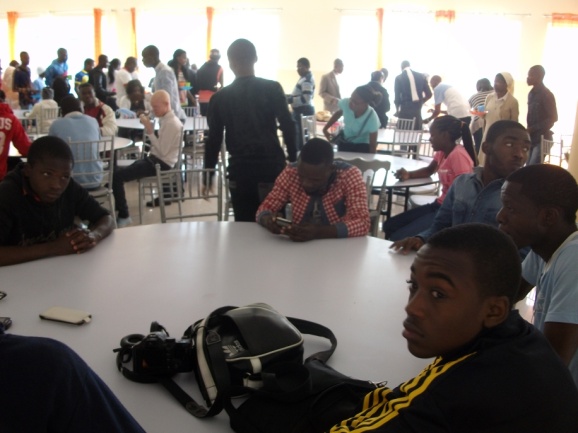 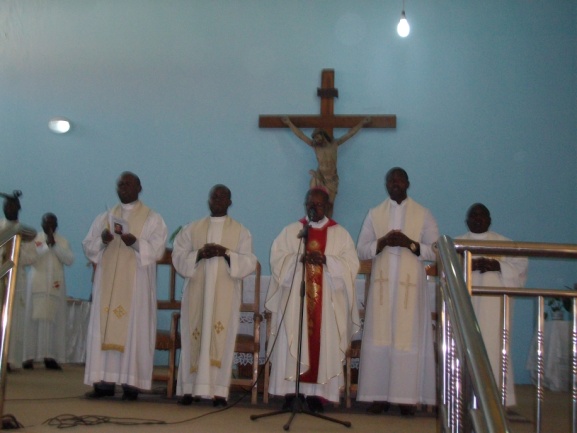 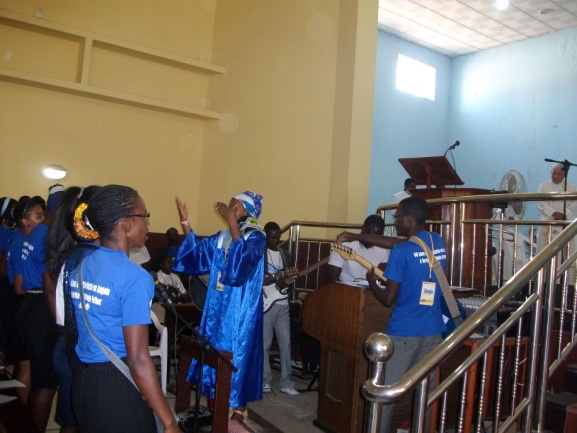 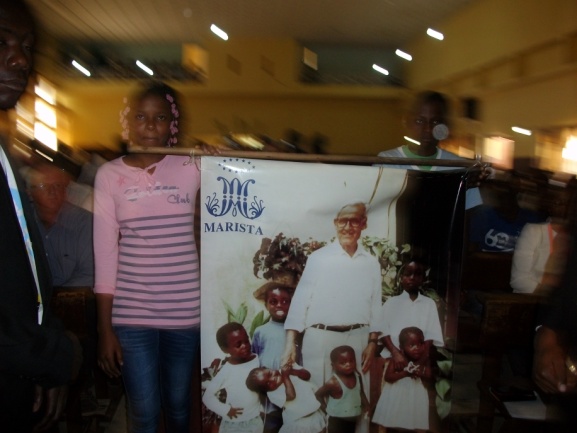 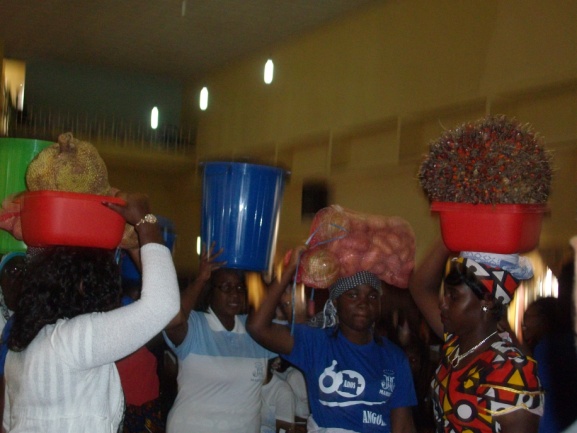 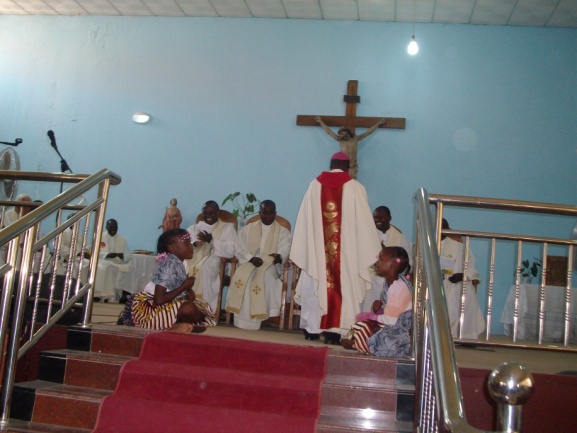 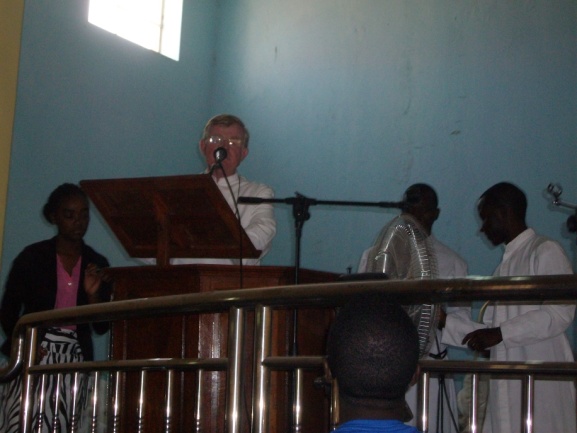 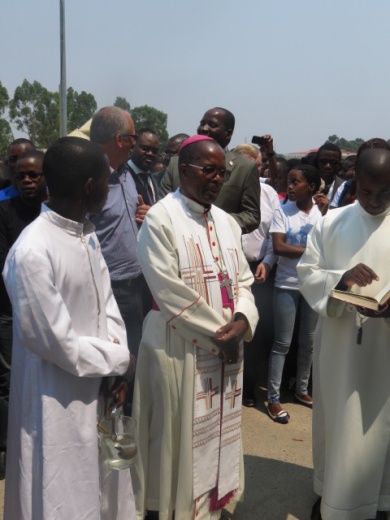 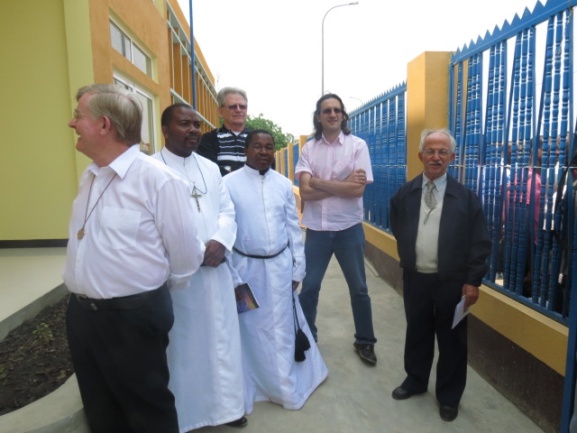 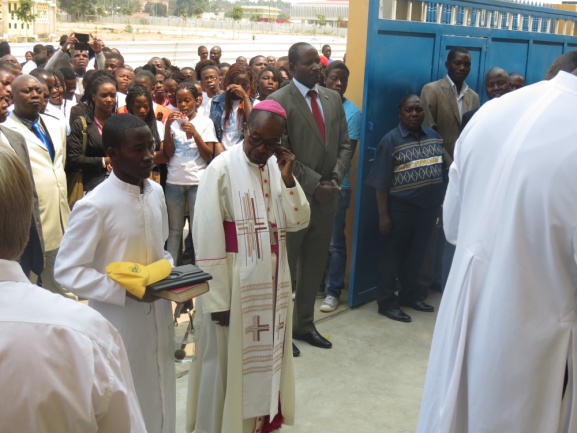 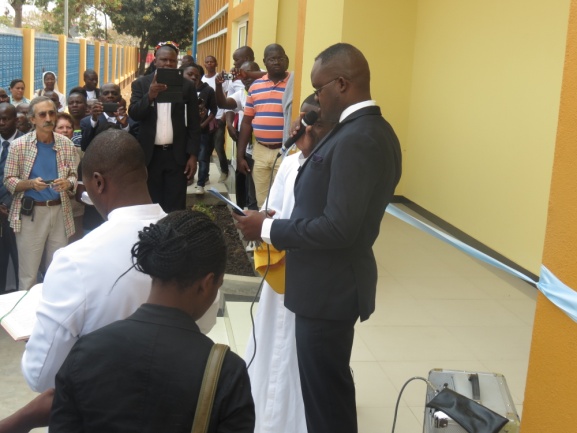 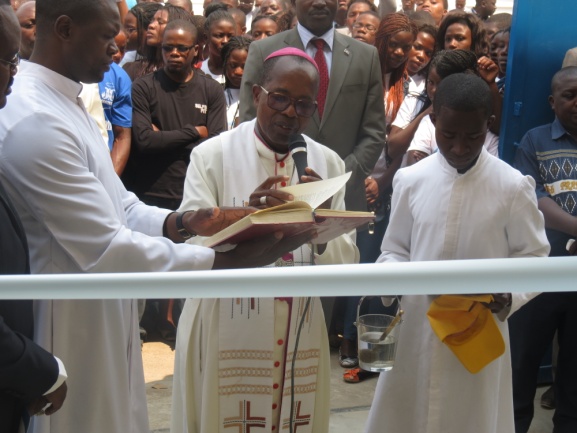 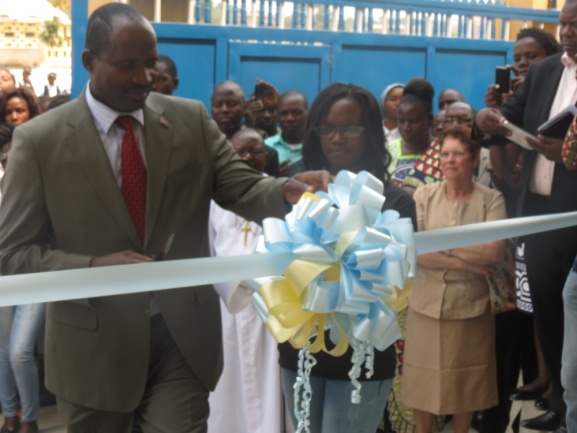 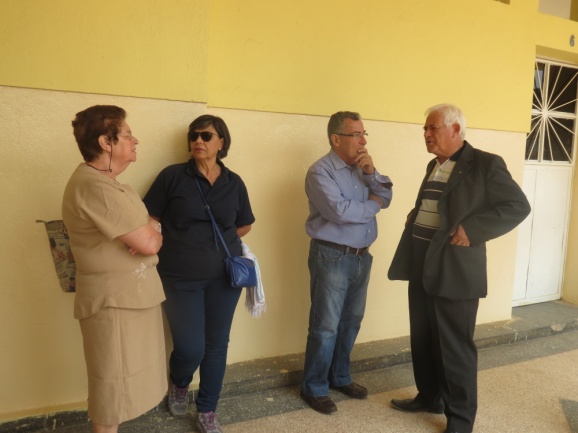 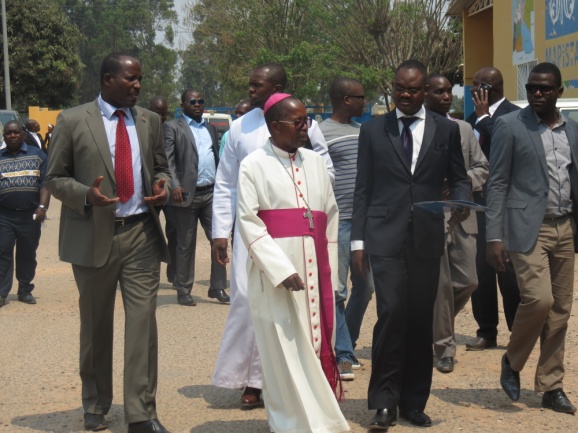 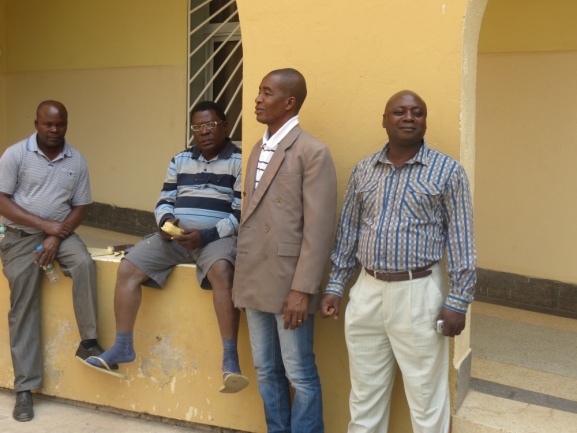 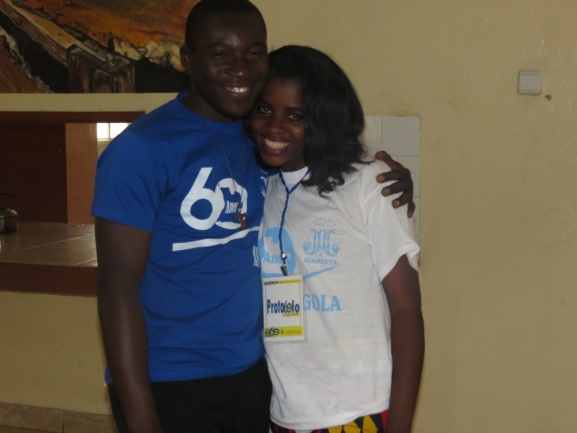 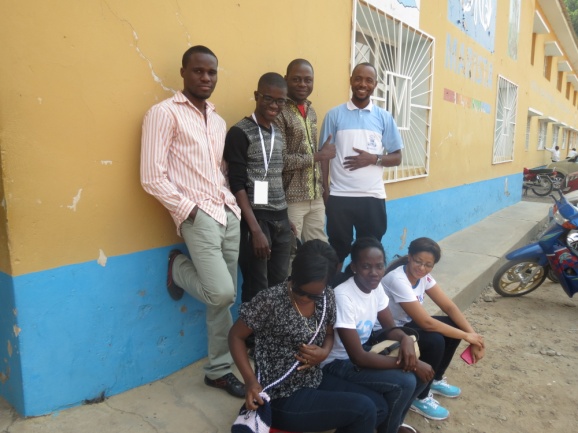 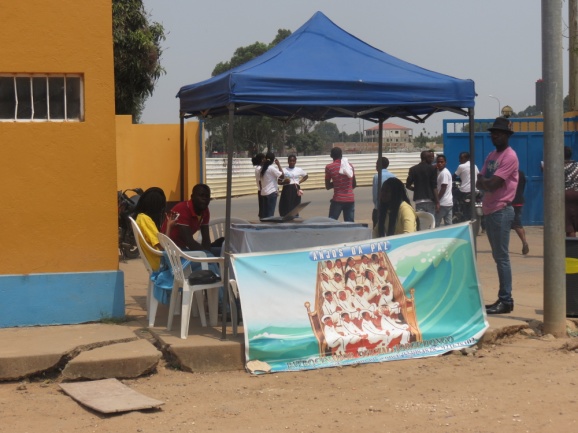 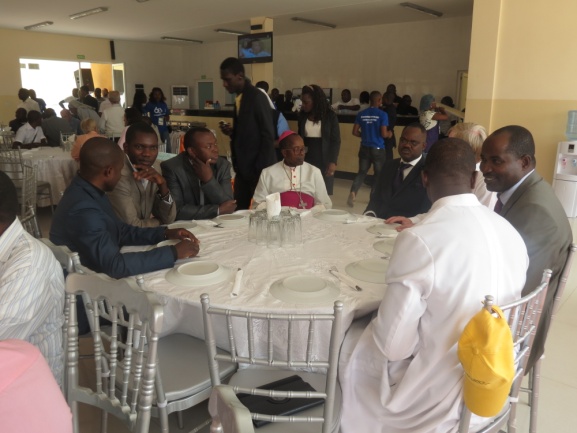 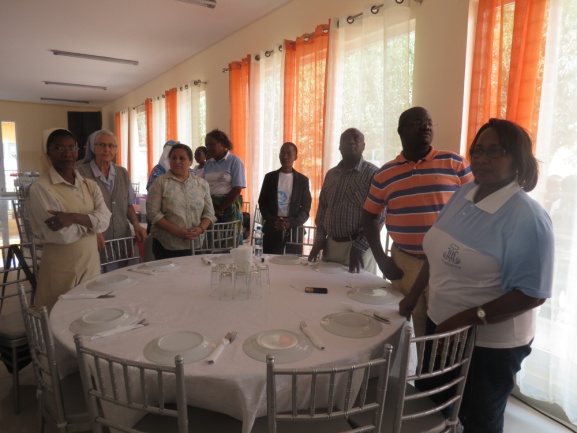 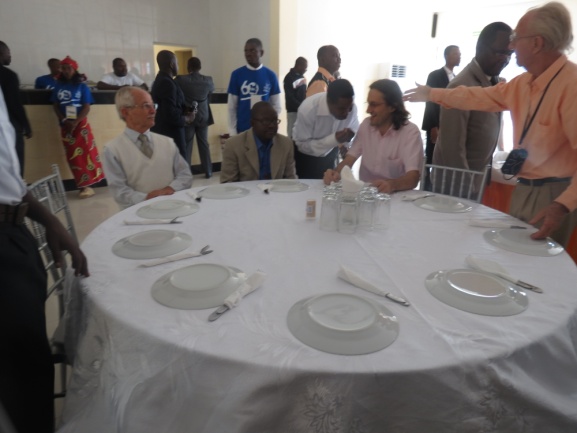 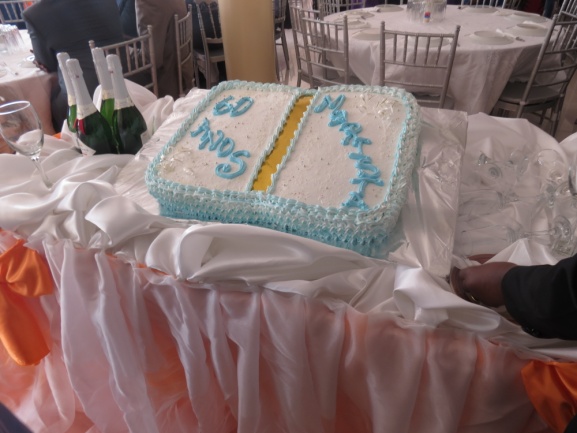 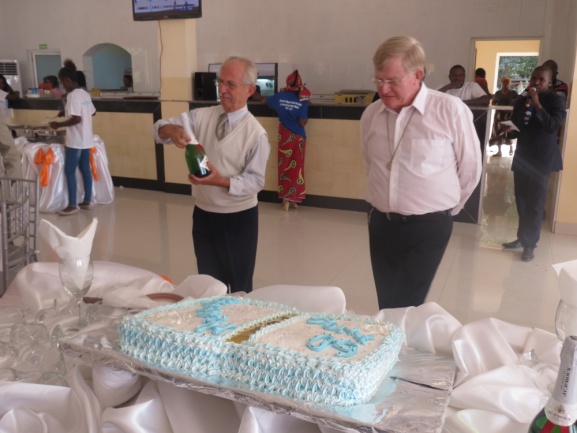 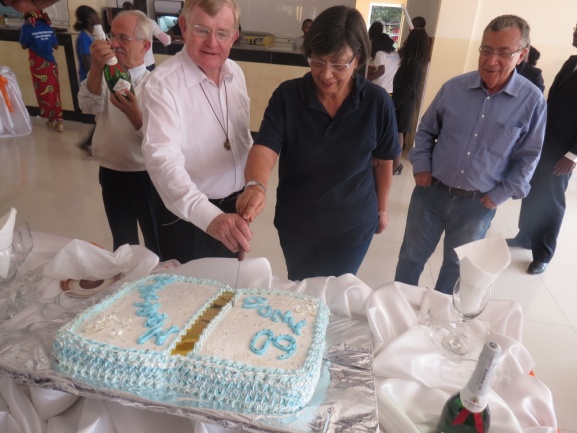 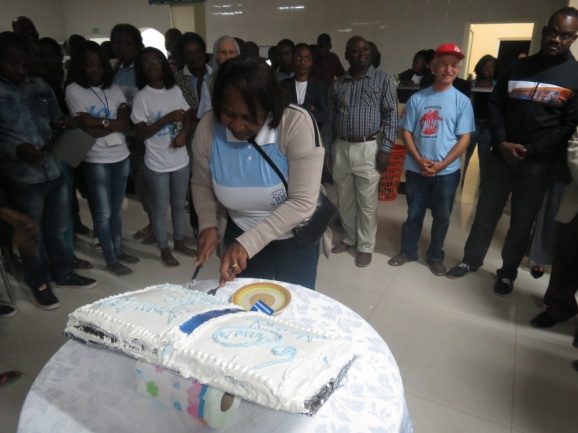 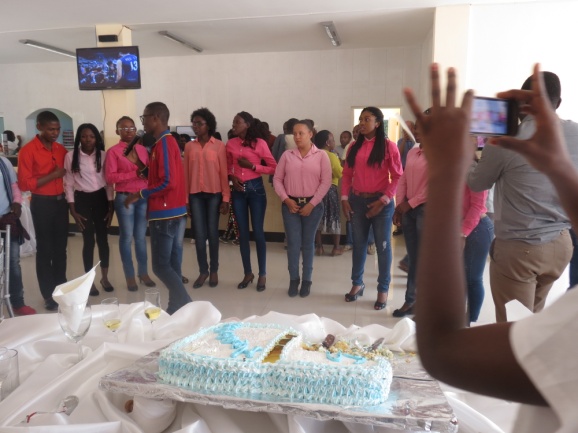 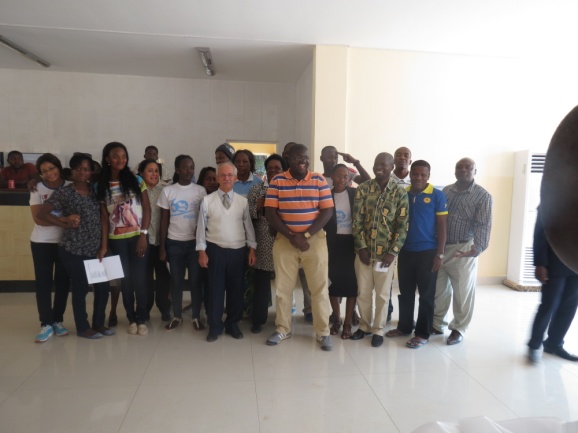 